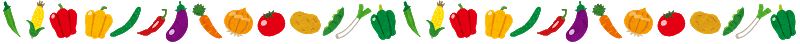 令和元年度第４回　フードドライブご家庭に眠っている食材大募集！いただき物や買いすぎた物など、ご家庭に眠っていませんか？余っている食べ物を持ち寄り、調布市内の福祉施設等に提供していきます。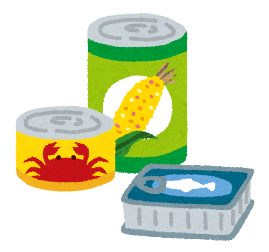 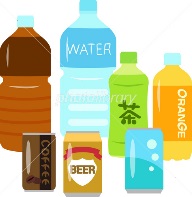 ○未開封で、賞味期限が2020年３月６日以降の物○包装や外装が破損していないもの　　　　　　　　　　○生鮮食品以外の物　お持ちいただきたい食品　　　　　　　　　　　　　　　　　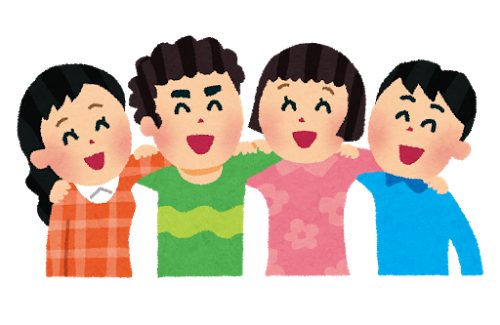 これまでのフードドライブ１２月９日（日）に実施された、令和元年度第３回フードドライブには、多くのご協力をお寄せいただきありがとうございました。914点の食糧があつまり、翌日の１０日（月）に食糧を活用してくれる調布市内の９つの施設・団体に集まっていただき、すべてを配分しました。配布先・児童養護施設（２か所）・フードバンク（１か所）・子ども食堂（３か所）・子ども支援団体（１か所）・母子生活支援施設（１か所）・子ども・若者総合支援事業（１か所）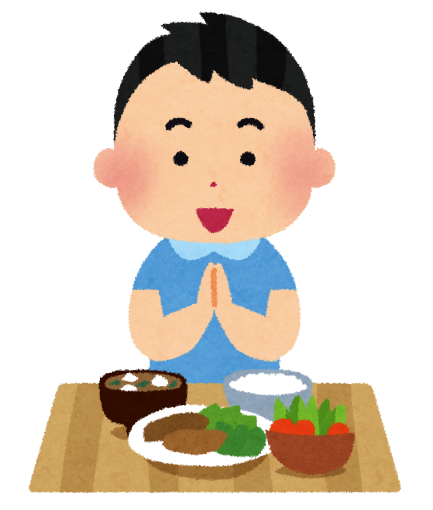 配分先の施設から・・・「ありがとう」メッセージが届いています。こんな食材が嬉しかったです！！・レトルト（パスタソース）、炊き込みご飯の素⇒学習の休憩時間にいただいています。軽食にぴったりです。（子ども・若者総合支援事業）・カップラーメン⇒「おなかすいた！！」食べ盛りの中学生が喜びます！（子ども・若者総合支援事業）　　　　　　　　　お湯を注ぐだけで温かい食事がとれるのでありがたいです。（生活困窮相談事業）・缶詰⇒おかずとしてそのまま食べられるので便利です。（生活困窮相談事業）